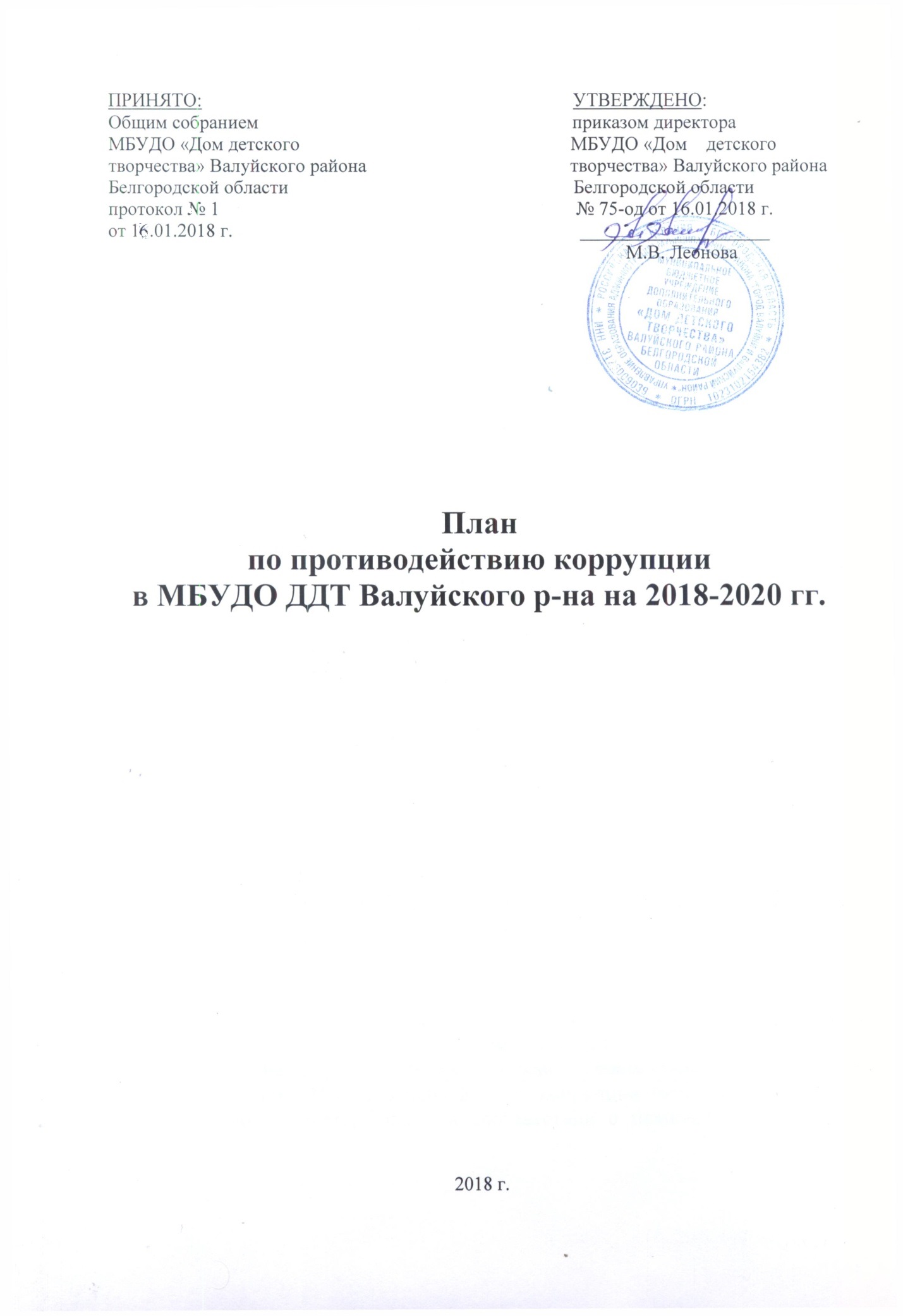 1. Меры по развитию правовой основы в области противодействия коррупции1.1. Мониторинг изменений действующего законодательства в области противодействия коррупции (отв. - директор, срок – постоянно).1.2. Рассмотрение вопросов исполнения законодательства в области противодействия коррупции на Общем собрании (отв. - директор, срок – постоянно).1.3. Подготовка и внесение изменений в действующие нормативно-правовые документы с целью устранения коррупционных факторов (отв. - директор, срок – по необходимости).2. Меры по совершенствованию функционирования МБУДО ДДТ Валуйского р-на в целях предупреждения коррупции:2.1. Организация проверки достоверности, представляемых гражданином персональных данных и иных сведений при поступлении на работу в МБУДО ДДТ Валуйского р-на (далее – Учреждение) (отв. - директор, срок – постоянно).2.2. Ежегодный анализ причин и условий, способствующих совершению коррупционных правонарушений (отв. - директор, срок – январь 2019 г., 2020 г.).2.3. Организация и проведение инвентаризации  (отв. - директор, срок – в соответствии с приказом управления образования администрации муниципального района «Город Валуйки и Валуйский район»).2.4. Проведение внутреннего контроля: - организация и проведения занятий; - соблюдением прав всех участников образовательного процесса.  (отв. – директор, заместитель директора, срок – постоянно).2.5. Усиление контроля недопущения фактов неправомерного взимания денежных средств с родителей (законных представителей) (отв. - директор, срок – постоянно).3. Организация и проведение антикоррупционного образования сотрудников, обучающихся Учреждения и их родителей(законных представителей)3.1. Организация и проведение в Международный день борьбы с коррупцией мероприятий, направленных на формирование нетерпимости в обществе к коррупционному поведению (отв. – педагог-организатор, срок – 9 декабря 2018 г., 9 декабря 2019 г.).3.2. Ведение постоянно действующей рубрики «Антикоррупция» на официальном сайте Учреждения (отв. - методист, срок – постоянно).3.3. Родительские собрания, где организовано ознакомление с Приказами и планом мероприятий по противодействию коррупции (отв. – председатель Родительского комитета, срок – в соответствии с планом Родительского собрания).4. Обеспечение доступа граждан к информации о деятельности администрации, установление обратной связи4.1. Информирование родителей (законных представителей) о правилах приема в Учреждение, об оказании образовательных услуг на родительских собраниях, на информационных стендах (отв. - директор, срок – постоянно).4.2. Обеспечение наличия в Учреждении стендовой информации об образовательных услугах (отв. - директор, срок – постоянно).4.3. Проведение ежегодного опроса родителей обучающихся ДДТ с целью определения степени их удовлетворенности работой учреждения, качеством предоставляемых образовательных услуг (отв. – педагоги д/о, срок – май 2018 г., май 2019 г.).4.4. Размещение на сайте МБУДО ДДТ Валуйского р-на  ежегодного самоанализа о деятельности Дома детского творчества (отв. – методист, срок – сентябрь 2018 г., сентябрь 2019 г.).4.5. Приём сообщений граждан о коррупционных правонарушениях (отв. - директор, срок – постоянно).